Procedura organizacji zajęć  w Szkole Podstawowej im. Leśników Polskich w Gębicach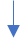 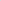 